TWO COURSE TRADITIONAL ROAST LUNCHAvailable Mon-Sat from 12pm until 8pm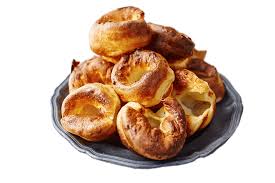 Sunday 12pm-7pmStarter: Homemade Lentil & Vegetable Soup. Served with fresh bread &                          butter.Main Courses: Roast Topside of Beef, Roast Gammon Ham, Roast Breast of Turkey, Roast Loin of Pork or Chicken Breast.All served with potatoes, a selection of vegetables, Yorkshire pudding & rich roast gravy.Full Portion: £14.95 / Half Portion: £12.50OrMain Course Only: £12.95 / Half Portion £10.95We can also design buffets to suit your requirements for weddings, christenings, funerals & other celebrations.Please ask to speak to Steve or email us atderwentwalkinn@gmail.comOur full menu is also available everyday….